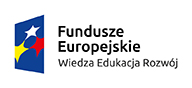 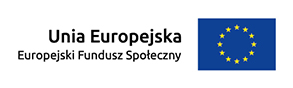 W okresie od 1 września do 30 listopada 2020r Warsztat Terapii Zajęciowej  w Nałęczowie uczestniczył  w programie „Bezpieczne WTZ i rehabilitacja społeczno-zawodowa osób                                                        z niepełnosprawnościami”. Projekt jest współfinansowany ze środków Unii Europejskiej w ramach POWER Działanie 2.8 Rozwój usług społecznych świadczonych w środowisku lokalnym. W ramach programu „Bezpieczne WTZ i rehabilitacja społeczno-zawodowa osób z niepełnosprawnościami” Państwowy Fundusz Rehabilitacji Osób  Niepełnosprawnych WTZ powierzył Nałęczowskiemu Stowarzyszeniu Charytatywnemu grant w wysokości 8 316,00 zł. na pokrycie kosztów zakupu środków ochrony osobistej dla pracowników zaangażowanych w bezpośrednia pracę z osobami                           z niepełnosprawnościami oraz środków dezynfekujących i wyposażenia potrzebnego do ich stosowania dla Warsztatu Terapii Zajęciowej.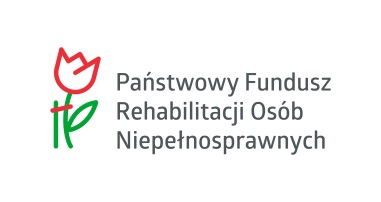 